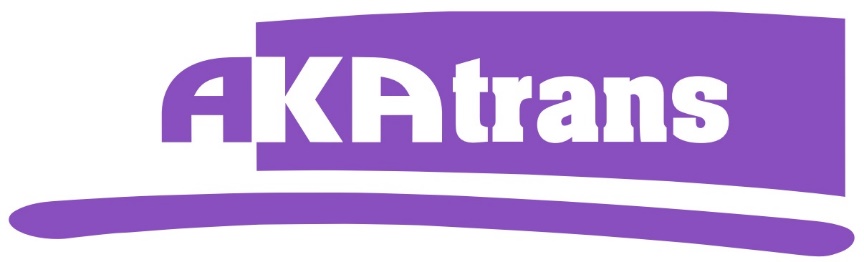 Cтремительно развивающиеся логистическое предприятие с современным автопарком и более чем 20 летним и успешным опытом работы приглашает присоединиться к своей команде:АВТОВОДИТЕЛЬ / ЭКСПЕДИТОРС категориями C1, C или CE, 95 кодом и карточкой водителя (чипом)Описание работы:Грузовые перевозки по территории Латвии, Литвы и Эстонии;Грузовые перевозки на машинах с рефрижераторами;Автомобили: RENAULT, SCANIA и MITSUBISHI;Базы: в Риге (Ильгуциемсе) и Олайне, Валдлаучи, ул. Деглава .Основные требования:Водительские права категорий C1, C или CE;Водительская карточка (чип) и 95.код;Точность, аккуратность и ответственность.Мы предлагаем:Стабильную, своевременную и соответствующую квалификации заработную плату:начиная от 900 - 2000 EUR/ брутто и больше, в зависимости от категории и выполненной работы;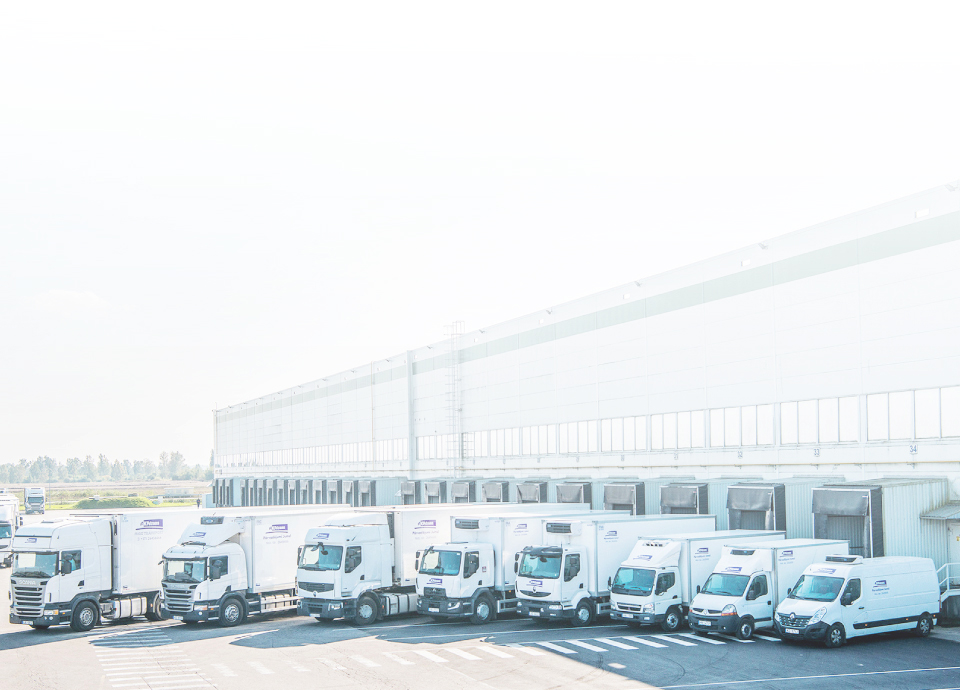 социальные гарантии;систему бонусов в зависимости от результатов работы;Хорошие условия труда и современный автопарк;Отзывчивых и профессиональных коллег;Систему мотивации и систему премий по выслуге лет;Возможности карьерного роста, освоение дополнительных водительских категорий.  Предлагаем работу как для опытных водителей грузовых автомобилей, так и для водителей которые получили права на управление грузовым автотранспортом совсем недавно. Нет никаких кругов или длинных командировок, каждый день мы отдыхаем дома.Телефон:	C1: 26456666  			Адрес офиса: C:   22311080, 28807000	ул. Спилвес  6           CE: 25618575				Рига, Ильгусиемс 